МИНИСТЕРСТВО ОБРАЗОВАНИЯ ОРЕНБУРГСКОЙ ОБЛАСТИГОСУДАРСТВЕННОЕ АВТОНОМНОЕ ПРОФЕССИОНАЛЬНОЕОБРАЗОВАТЕЛЬНОЕ УЧРЕЖДЕНИЕ«МЕДНОГОРСКИЙ ИНДУСТРИАЛЬНЫЙ КОЛЛЕДЖ»Г. МЕДНОГОРСКА ОРЕНБУРГСКОЙ ОБЛАСТИ(ГАПОУ МИК)РАБОЧАЯ ПРОГРАММа ПО УЧЕБНОЙ ПРАКТикепо профессиональному модулюПМ 03. ОРГАНИЗАЦИЯ ДЕЯТЕЛЬНОСТИ ПРОИЗВОДСТВЕННОГО ПОДРАЗДЕЛЕНИЯ              Специальности: 13.02.11 Техническая эксплуатация и обслуживание электрического и электромеханического оборудования (по отраслям)              Уровень подготовки: базовый               Квалификации: техник              Форма обучения: очная2021            Разработали: Черкасова О.В. - преподаватель специальных дисциплинРассмотренона заседании ПЦК «Профессиональных дисциплин»протокол № 10 от 12.05.2021 г. Председатель ПЦКЕрошенко Е.Н./___________________/СОДЕРЖАНИЕ1. ПАСПОРТ РАБОЧЕЙ ПРОГРАММЫ УЧЕБНОЙ ПРАКТИКИ1.1. Область применения программы учебной практикиРабочая программа учебной практики УП.03 является частью	 рабочей программы профессионального модуля ПМ.03 Организация деятельности производственного подразделения, входящего в основную профессиональную образовательную программу в соответствии с ФГОС СПО по специальности 13.02.11 Техническая эксплуатация электрического и электромеханического оборудования (по отраслям) в части освоения квалификации: техник и основных видов профессиональной деятельности (ВПД): Организация деятельности производственного подразделения.1.2	Место	учебной	практики	в	структуре	основной	профессиональной образовательной программы (ОПОП)Учебная практика (по профилю специальности) входит в цикл профессионального модуля: ПМ.03 Организация деятельности производственного подразделения и проводится на четвёртом курсе по профессиональному модулю1.3. Цели и задачи учебной практикиС целью освоения первичных умений и знаний, а также первичного формирования профессиональных компетенций обучающийся в ходе прохождения учебной практики должен:иметь первичный опыт в:- Участвовать в планировании работы персонала производственного подразделения. - Организовывать работу коллектива исполнителей. - Анализировать результаты деятельности коллектива исполнителей.- Выбирать способы решения задач профессиональной деятельности, применительно к различным контекстампервичные умения:- Осуществлять поиск, анализ и интерпретацию информации, необходимой для выполнения задач профессиональной деятельности- Планировать и реализовывать собственное профессиональное и личностное развитие.- Работать в коллективе и команде, эффективно взаимодействовать с коллегами, руководством, клиентами.- Осуществлять устную и письменную коммуникацию на государственном языке Российской Федерации с учетом особенностей социального и культурного контекста.- Проявлять гражданско-патриотическую позицию, демонстрировать осознанное поведение на основе традиционных общечеловеческих ценностей.- Содействовать сохранению окружающей среды, ресурсосбережению, эффективно действовать в чрезвычайных ситуациях.- Использовать средства физической культуры для сохранения и укрепления здоровья в процессе профессиональной деятельности и поддержания необходимого уровня физической подготовленности.- Использовать информационные технологии в профессиональной деятельности- Пользоваться профессиональной документацией на государственном и иностранном языках - Использовать знания по финансовой грамотности, планировать предпринимательскую деятельность в профессиональной сфере-Составлять планы размещения оборудования и осуществлять организацию рабочих мест; -Осуществлять контроль соблюдения технологической дисциплины, качества работ, эффективного использования технологического оборудования и материалов;-Принимать и реализовывать управленческие решения; -Рассчитывать показатели, характеризующие эффективность работы производственного подразделения, использования основного и вспомогательного оборудования.2.	СТРУКТУРА И СОДЕРЖАНИЕ ПРОГРАММЫ УЧЕБНОЙ ПРАКТИКИ ПО ПРОФЕССИОНАЛЬНОМУ МОДУЛЮ2.1. Структура программы учебной практики2.2. Структура, объем учебной практики и виды учебной работы2.3. Тематический план и содержание учебной практикиДля характеристики уровня освоения учебного материала используются следующие обозначения: 1. – ознакомительный (узнавание ранее изученных объектов, свойств);2. – репродуктивный (выполнение деятельности по образцу, инструкции или под руководством)3. – продуктивный (планирование и самостоятельное выполнение деятельности, решение проблемных задач3. УСЛОВИЯ РЕАЛИЗАЦИИ РАБОЧЕЙ ПРОГРАММЫ УЧЕБНОЙ ПРАКТИКИ3.1. Требования к проведению практикиУчебная практика является составной частью подготовки высококвалифицированных специалистов, способных адаптироваться и успешно работать в профильных организациях.Основными задачами практики по специальности 13.02.11 являются: -первичное формирование профессионального мышления;- приобретение первичных умений и навыков по организации деятельности производственного подразделения;- освоение первичных умений анализа результатов деятельности коллектива исполнителей.Практика учебная должна обеспечивать дидактическую последовательность процесса первичного формирования у обучающихся системы профессиональных знаний и умений, прививать обучающимся навыки самостоятельной работы по избранной профессии.На учебную практику направляются обучающиеся четвёртого курса.Формы практики:-освоение стандартных умений и выполнение стандартных действий в условиях колледжа или предприятия.Базы практики:ГАПОУ МИК, предприятия ООО «ММСК» и ОАО «УРАЛЭЛЕКТРО»3.2. Требования к организации практикиОбразовательное учреждение:- планирует и утверждает в учебном плане все виды и этапы практики в соответствии с ООП СПО с учетом договоров с организациями;- заключает договоры на организацию и проведение практики;- разрабатывает и согласовывает	с организациями программу,	содержание и планируемые результаты практики;- осуществляет руководство практикой;- контролирует реализацию программы и условия проведения практики организациями, в том числе требования охраны труда, безопасности жизнедеятельности и пожарной безопасности в соответствии с правилами и нормами, в том числе отраслевыми;- совместно с организациями, участвующими в организации и проведении практики, организовывает процедуру оценки общих и профессиональных компетенций обучающегося, освоенных им в ходе прохождения практики;-	разрабатывает и согласовывает с организациями формы отчетности и оценочный материал прохождения практики.Организации, участвующие в проведении практики:- заключают договоры на организацию и проведение практики;-согласовывают программу практики, планируемые результаты практики, задание на практику;- предоставляют учебные и рабочие места практикантам;- участвуют в организации и оценке результатов освоения общих и профессиональных компетенций, полученных в период прохождения практики;- участвуют в формировании оценочного материала для оценки общих и профессиональных компетенций, освоенных обучающимся в период прохождения практики;- обеспечивают безопасные условия прохождения практики обучающимся, отвечающие санитарным правилам и требования охраны труда;- проводят инструктаж обучающихся по ознакомлению с требованиями охраны труда и техники безопасности в организации.Организацию и руководство учебной практикой осуществляют руководители практики от образовательного учреждения и от организации.Обязанности преподавателя-руководителя практики практики: - обеспечивать проведение в колледже подготовительных мероприятий, связанных с отбытием обучающихся на практику; - установить связи с руководителями практики от организаций; - обеспечивать контроль над организацией и проведением практики, соблюдением сроков и содержания работ; - при необходимости оказывать методическую помощь руководству принимающей организации или руководителям практики от производства; - контролировать обеспечение предприятием нормальных условий труда обучающихся, проводить инструктажи по охране труда и технике безопасности; - осуществлять свою работу в тесном контакте с руководством принимающей организации или руководителями практики от производства; - контролировать реализацию программы и условий проведения практики организациями, в том числе требований охраны труда, безопасности жизнедеятельности и пожарной безопасности в соответствии с правилами и нормами, в том числе отраслевыми;Обучающийся при прохождении учебной практики обязан:полностью выполнять задания, руководителей учебной практики;соблюдать действующие в организациях правила внутреннего трудового распорядка; изучать и строго соблюдать нормы охраны труда и правила пожарной безопасности.3.3. Информационное обеспечение обученияПеречень	рекомендуемых	учебных	изданий,	Интернет-ресурсов,	дополнительной литературыОсновные источники:1.	Грибов В.Д. Экономика организации (предприятия): учебник / В.Д. Грибов, В.П. Грузинов, В.А. Кузьменко. – 10-е изд., стер. – М.: КНОРУС, 2016. – 416 с. – (Среднее профессиональное образование).2.	Маркарьян Э.А. Экономический анализ хозяйственной деятельности: учебное пособие / Э.А. Маркарьян, Г.П. Герасименко, С.Э. Маркарьян. – 2-е изд., перераб. и доп. – М.: КНОРУС, 2016. – 536 с.3.	Драчева Е.Л. Менеджмент: учебник для студ. учреждений сред.проф. образования / Е.Л. Драчева, Л.И. Юликов. – 17-е изд., стер. – М.: Издательский центр «Академия», 2017. – 304 с. Электронные издания (электронные ресурсы):1.	Электронный ресурс «Глоссарий». Форма доступа:   www.glossary.ru2.	Электронный ресурс «Официальный сайт Федеральной службы государственной статистики». Форма доступа:  www.gks.ru3.	Электронный ресурс «Публичная интернет-библиотека. Специализация: отечественная периодика». Форма доступа:  www.public.ru         4.	Электронный ресурс «Консультант Плюс» -  www.consultant.ruДополнительные источники1.	Базаров Т.Ю. Управление персоналом: учебник для студ. учреждений сред.проф. образования / Т.Ю. Базаров. – 13-е изд., перераб. и доп. – М.: Издательский центр «Академия», 2015. – 320 с.2.	Драчева Е.Л. Менеджмент: учебник для студ. учреждений сред.проф. образования / Е.Л. Драчева, Л.И. Юликов. – 17-е изд., стер. – М.: Издательский центр «Академия», 2017. – 304 с.3.	Мурахтанова Н.М. Маркетинг: учеб.для студ. учреждений сред. проф. образования / Н.М. Мурахтанова, Е.И. Еремина. – 9-е изд., стер. – М.: Издательский центр «Академия», 2013. – 304 с.4.	Чечевицына Л.Н. Анализ финансово-хозяйственной деятельности: учебник / Л.Н. Чечевицына, К.В. Чечевицын. – изд. 6-е, перераб. – Ростов н/Д: Феникс, 2013. – 368 с. – (Среднее профессиональное образование).Интернет-ресурсы:СПС «Консультант Плюс» (http://www.consultant.ru)СПС «Гарант» (http://www.garant.ru)сайт Правительства России (www.government.ru) сайт Минэкономразвития России (www.economy.gov.ru) сайт Минфина России (www.minifin.ru) сайт Росстата России (www.gks.ru)Аналитическая газета (www.rbcdaily.ru)Сайт статей из ведущих западных экономических изданий по тематике, связанной с проблемами и перспективами развития мировой экономики (www.worldeconomy.ru) Федеральный портал "Российское образование" (www.edu.ru)Электронная научная и учебная библиотека (www.auditorium.ru)Российская государственная библиотека (www.rsl.ru) 4. КОНТРОЛЬ И ОЦЕНКА РЕЗУЛЬТАТОВ ОСВОЕНИЯ ОБЩИХ И ПРОФЕССИОНАЛЬНЫХ КОМПЕТЕНЦИЙ В ХОДЕ УЧЕБНОЙ ПРАКТИКИКонтроль и оценка результатов освоения программы учебной практики осуществляется руководителем практики от предприятия совместно с руководителем практики от учебного заведения (преподавателем специального цикла) в процессе прохождения практики, а также выполнения обучающимися учебно-производственных заданий, сдачи зачета.Формы и методы контроля и оценки результатов обучения должны позволять проверять у обучающихся не только сформированность профессиональных компетенций, но и развитие общих компетенций и обеспечивающих их умений.5. Оформление результатов Прохождения учебной практики5.1. В ходе практики обучающиеся ведут Дневник о прохождении практики. Дневник по практике являются отчетными документами, характеризующими и подтверждающими прохождение обучающимся практики.Требования к ведению Дневника по учебной  практике:Дневник является документом, по которому обучающийся подтверждает выполнение программы практики;Записи в дневнике должны вестись ежедневно и содержать перечень  выполненных работ за день;Дневник ежедневно просматривает руководитель практики от колледжа и руководитель практики от предприятия на учебной практике соответственно и ставит оценку и заверяет подписью;По окончании практики дневник заверяется печатью организации, где проходил практику обучающийся;Дневник по учебной практике и сдается для проверки руководителю практики от колледжа.Структура Дневника по учебной  практике:Форма дневника (Приложение 1)К дневнику прилагаются:Аттестационный лист (Приложение 3)Характеристика от предприятия, заверенная подписью руководителя и печатью организации. (Приложение 2)5.2. Целью оценки по учебной практике является оценка: 1) профессиональных и общих компетенций; 2) практического опыта и умений.Оценка по учебной практике выставляется на основании данных Аттестационного листа, в котором содержатся сведения об уровне освоения обучающимся профессиональных компетенций.Формирование Аттестационного листа осуществляют совместно руководитель практики от колледжа и от организации.Форма Аттестационного листа (Приложение 3).5.3. По окончании учебной практики руководитель практики от организации составляет на обучающегося характеристику. В характеристике необходимо указать – фамилию, инициалы обучающегося, место прохождения практики, время прохождения. Также в характеристике должны быть отражены:- полнота и качество выполнения программы практики, отношение обучающегося к выполнению заданий, полученных в период практики, оценка результатов практики обучающегося;- проявленные обучающимся профессиональные и личные качества;- выводы о профессиональной пригодности обучающегося.Приложение1МИНИСТЕРСТВО ОБРАЗОВАНИЯ ОРЕНБУРГСКОЙ ОБЛАСТИГосударственное автономное профессиональное образовательное                 учреждение «Медногорский индустриальный колледж» г.Медногорска Оренбургской области(ГАПОУ МИК)ДНЕВНИК______________ практикипо ПМ. ____  __________________________________________ФамилияИмяОтчествоГруппа _______ Обучение  очное20__МИНИСТЕРСТВО ОБРАЗОВАНИЯ ОРЕНБУРГСКОЙ ОБЛАСТИГосударственное автономное профессиональное образовательное                 учреждение «Медногорский индустриальный колледж» г.Медногорска Оренбургской области(ГАПОУ МИК)ЗАДАНИЕна _________________________ практикуОбучающемуся гр. _______________________________________________(группа, фамилия, имя, отчество обучающегося)Специальности (профессии) __________________________________________                                                                                                            (Код и наименование специальности)Наименование практики__________________________________________                                                                                   (наименование профессионального модуля)Срок практики __________________________________________________Место прохождения практики: ________________________________________                                                                           (наименование предприятия)Во время прохождения практики необходимо выполнить следующую работу: 1. Изучить _____________________________________________________2. Собрать данные _______________________________________________3. Выполнить ___________________________________________________4. Описать _____________________________________________________Руководитель практики от ГАПОУ МИК                  ______________________________________                                                                                       (подпись,  Ф.И.О.)  «___»  ___________ 20_ г.СОДЕРЖАНИЕЕжедневный учёт выполнения работВыполнение работ, перечисленных в дневнике, с общей оценкойучебной практики обучающегося по пятибалльной системе удостоверяюРуководитель практики от ГАПОУ МИК             _________________             ____________________(подпись)                           (расшифровка подписи)                                                                         «_____»_______________20____г.Руководитель практики от организации _________________             __________________________                                                                       (подпись)                             (расшифровка подписи)           М.П.                                                                             «_____»_______________20____г.Приложение 2Характеристикана обучающегося  по освоению профессиональных компетенцийв период прохождения  __________ практикиЗа время прохождения _________________________________практики(наименование практики)по профессиональному модулю___________________________________(наименование модуля)обучающийся______________________________________________________(ФИО)При освоении профессиональных компетенций (Описание овладения ПК в соответствии с тем уровнем, который указан в Аттестационном листе): ПК.  _________________________________________________________                                                                   «Наименование компетенции»ПК.  _________________________________________________________                                                                   «Наименование компетенции»ПК.  _________________________________________________________                                                                   «Наименование компетенции»ПК.  _________________________________________________________                                                                   «Наименование компетенции»ПК.  _________________________________________________________                                                                   «Наименование компетенции» «____»_____________     _____ г. Подпись руководителя практики от организации1 _______________/М.П.  Подпись руководителя практики              от ГАПОУ МИК                                         _______________/Приложение 3Аттестационный лист на обучающегося в период прохождения  __________ практикиОбучающийся_____________________________________________________,(ФИО)_____ курса, группы ______, специальности (профессии)__________________прошел  учебную  практику  в объеме ______ часа с «____» _______20____ г. по «_____» __________ 20_____ г.в ____________________________________________________________(наименование организации)Сведения об уровне освоения профессиональных компетенций в период практикисогласно профессиональному модулю ПМ.___________________________          (указать код и наименование модуля)Итоговая оценка ______________________________________**Подпись руководителя практики от организации1 _______________/М.П.  Подпись руководителя практики              от ГАПОУ МИК                                         _______________/Дата «___»_______20____ г *   Высокий уровень,  средний уровень,  низкий уровень.** При подведении итоговой оценки выводится среднее значение результата. При этом используется следующая оценочная шкала:- «3» - низкий уровень освоения компетенции;- «4» - средний уровень освоения компетенции;- «5» - высокий уровень освоения компетенции.1 Руководитель практики от организации  подписывает аттестационный лист по практике при прохождении практики в организации  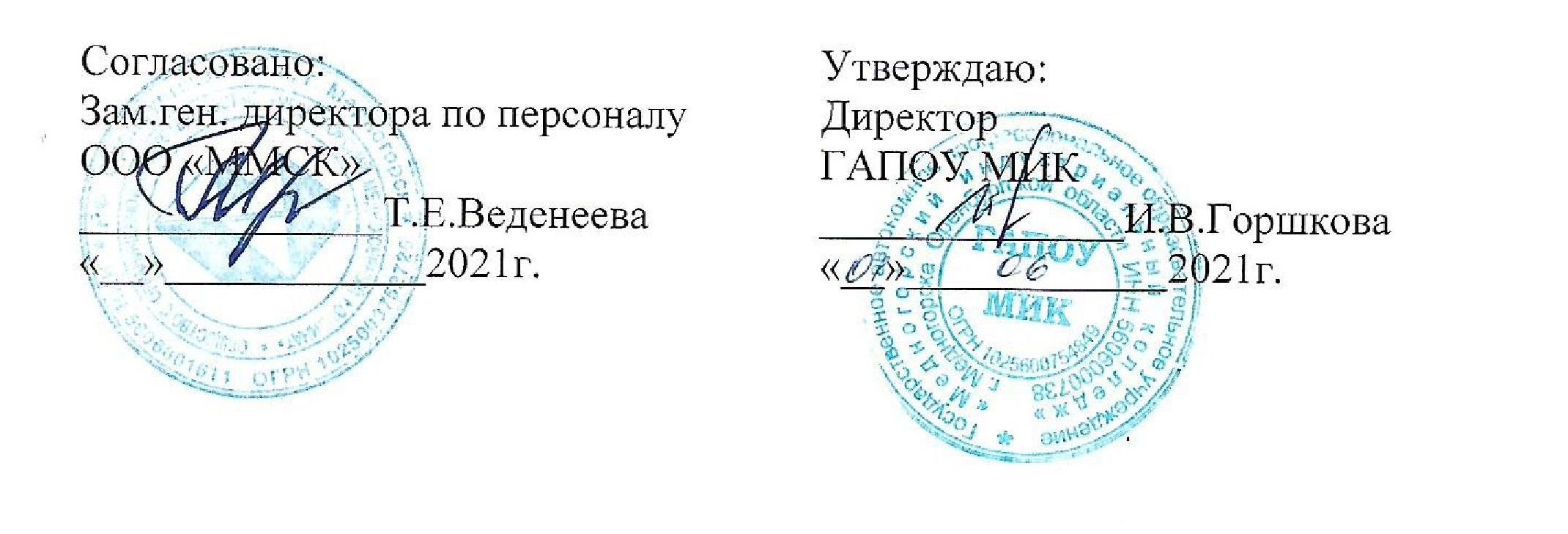 1. ПАСПОРТ ПРОГРАММЫ УЧЕБНОЙ  ПРАКТИКи32. СТРУКТУРА И СОДЕРЖАНИЕ ПРОГРАММЫ УЧЕБНОЙ ПРАКТИКИ ПО ПРОФЕССИОНАЛЬНОМУ МОДУЛЮ53. УСЛОВИЯ РЕАЛИЗАЦИИ РАБОЧЕЙ ПРОГРАММЫ УЧЕБНОЙ ПРАКТИКИ74. КОНТРОЛЬ И ОЦЕНКА РЕЗУЛЬТАТОВ ОСВОЕНИЯ ОБЩИХ И ПРОФЕССИОНАЛЬНЫХ КОМПЕТЕНЦИЙ В ХОДЕ УЧЕБНОЙ ПРАКТИКИ105. Оформление результатов Прохождения учебной практики14ПРИЛОЖЕНИЯ15Всего 36  часов в соответствии с рабочей программой профессионального модуля ПМ.03 Организация деятельности производственного подразделения Форма проведения концентрированноВсего 36  часов в соответствии с рабочей программой профессионального модуля ПМ.03 Организация деятельности производственного подразделения Форма проведения концентрированноВид учебной работыВид учебной работыКоличество часовМаксимальная учебная нагрузка (всего)Максимальная учебная нагрузка (всего)36Обязательная учебная нагрузка (всего)Обязательная учебная нагрузка (всего)36в том числе:в том числе:теоретические занятиятеоретические занятияпрактические занятияпрактические занятия36Итоговая аттестация:Итоговая аттестация:Дифференцированный зачетКод и наименование ПКВиды работПоказатели освоения ПКФормат практики (рассредоточе но/ концентриров анно) с указанием базы практикиПК3.1Участвовать в планировании работы персоналапроизводственного подразделения.Участие в планировании работы персонала производственного подразделенияОзнакомлен с  планированием работы структурного подразделения;Ознакомлен с управленческими решениями;Освоил составление планов размещений оборудования и осуществлять организацию рабочих мест;демонстрация знаний основ менеджмента в профессиональной деятельности.Практика концентрирова нная в ООО «ММСК»Практика концентрирова нная в ГАПОУ «МИК»ПК 3.2Организовывать работу коллектива исполнителей.Организация работы коллектива исполнителейОзнакомлен с  организацией работы структурного подразделения;Ознакомлен с соблюдением технологической дисциплины, качества работ, эффективного использования технологического оборудования и материалов;демонстрация знаний принципов делового общения в коллективе;демонстрация знаний психологических аспектов профессиональной деятельности.Практика концентрирова нная в ООО «ММСК»Практика концентрирова нная в ГАПОУ «МИК»ПК3.3Анализировать результатыдеятельности коллектива исполнителей.Анализ результатов деятельности коллектива исполнителейОзнакомлен с  анализом  работы структурного подразделения; Ознакомлен с  расчетом показателей, характеризующих эффективность работы производственного подразделения, использования основного и вспомогательного оборудования;знание аспектов правового обеспечения профессиональной деятельности.Практика концентрирова нная в ООО «ММСК»Практика концентрирова нная в ГАПОУ «МИК»Наименование разделов учебной практики и темВиды выполняемых работОбъем часовУровень освоенияТема 1.1. Участие в планировании работы персонала производственного подразделенияПланирование работы структурного подразделения; реализация управленческих решений. Планы размещений оборудования и организация рабочих мест; основы менеджмента в профессиональной деятельности.101Тема 1.2 Организовывать работу коллектива исполнителейОрганизация работы структурного подразделения; организация контроля соблюдения технологической дисциплины, качества работ, эффективного использования технологического оборудования и материалов; принципов делового общения в коллективе; психологические аспекты профессиональной деятельности.122Тема 1.3 Анализировать результаты деятельности коллектива исполнителейАнализ работы структурного подразделения; расчет показателей, характеризующих эффективность работы производственного подразделения, использования основного и вспомогательного оборудования; правовое обеспечение профессиональной деятельности.102Дифференцированный зачётДифференцированный зачёт4ИТОГОИТОГО36По окончании учебной практики обучающийся должен оформить и сдать: - дневник по практике (приложение 1);- характеристику (приложение 2);- аттестационный лист (приложение3).По окончании учебной практики обучающийся должен оформить и сдать: - дневник по практике (приложение 1);- характеристику (приложение 2);- аттестационный лист (приложение3).Результаты (освоенные профессиональные компетенции)Основные показатели оценки результатаОсновные показатели оценки результатаФормы и методы контроля и оценкиПК 3.1. Участвовать в планировании работы персонала производственного подразделения.умение планировать работу структурного подразделения;умение принимать и реализовывать управленческие решения;умение составлять планы размещений оборудования и осуществлять организацию рабочих мест;демонстрация знаний основ менеджмента в профессиональной деятельности.умение планировать работу структурного подразделения;умение принимать и реализовывать управленческие решения;умение составлять планы размещений оборудования и осуществлять организацию рабочих мест;демонстрация знаний основ менеджмента в профессиональной деятельности.Текущий контроль в форме:- собеседования; Промежуточный контроль в форме дифференцированного зачета по учебной практикеПК 3.2. Организовывать работу коллектива исполнителей.умение организовывать работу структурного подразделения;умение осуществлять контроль соблюдения технологической дисциплины, качества работ, эффективного использования технологического оборудования и материалов;демонстрация знаний принципов делового общения в коллективе;демонстрация знаний психологических аспектов профессиональной деятельности.умение организовывать работу структурного подразделения;умение осуществлять контроль соблюдения технологической дисциплины, качества работ, эффективного использования технологического оборудования и материалов;демонстрация знаний принципов делового общения в коллективе;демонстрация знаний психологических аспектов профессиональной деятельности.Текущий контроль в форме:- собеседования; Промежуточный контроль в форме дифференцированного зачета по учебной практикеПК 03.03 Анализировать результаты деятельности коллектива исполнителей.принимать участие в анализе работы структурного подразделения; умение рассчитывать показатели, характеризующие эффективность работы производственного подразделения, использования основного и вспомогательного оборудования;знание аспектов правового обеспечения профессиональной деятельности.Результаты (освоенные общие компетенции)Основные показатели оценки результатаФормы и методы контроля и оценкиОК 1. Выбирать способы решения задач профессиональной деятельности, применительно к различным контекстамдемонстрация знаний основных источников информации и ресурсов для решения задач и проблем в профессиональном и/или социальном контексте;самостоятельный выбор и применение методов и способов решения профессиональных задач в профессиональной деятельности;способность оценивать эффективность и качество выполнения профессиональных задач;способность определять цели и задачи профессиональной деятельности;знание требований нормативно-правовых актов в объеме, необходимом для выполнения профессиональной деятельностинаблюдение за выполнением работ;интерпретаци я результатов наблюдений за деятельность ю обучающегос я в процессе освоения программы практики.ОК 2. Осуществлять поиск, анализ и интерпретацию информации, необходимой для выполнения задач профессиональной деятельностиспособность определять необходимые источники информации;умение правильно планировать процесс поиска;умение структурировать получаемую информацию и выделять наиболее значимое в результатах поиска информации;умение оценивать практическую значимость результатов поиска; верное выполнение оформления результатов поиска информации;знание номенклатуры информационных источников, применяемых в профессиональной деятельности; способность использования приемов поиска и структурирования информации.наблюдение за выполнением работ;интерпретаци я результатов наблюдений за деятельность ю обучающегос я в процессе освоения программы практики.ОК 3. Планировать и реализовывать собственное профессиональное и личностное развитиеумение определять актуальность нормативно-правовой документации в профессиональной деятельности;знание современной научной профессиональной терминологии в профессиональной деятельности;знание и умение применить возможных траекторий профессионального развития и самообразования.наблюдение за выполнением работ;интерпретаци я результатов наблюдений за деятельность ю обучающегос я в процессе освоения программы практики.ОК 4. Работать в коллективе и команде, эффективно взаимодействовать с коллегами, руководством, клиентами.способность организовывать работу коллектива и команды;умение осуществлять внешнее и применения средств информационных технологий для решения профессиональных задач;умение использовать современное программное обеспечение;знание принципов эффективного взаимодействие с потребителями услуг;демонстрация знаний основ проектной деятельности.наблюдение за выполнением работ;интерпретаци я результатов наблюдений за деятельность ю обучающегос я в процессе освоения программы практики.ОК 5. Осуществлять устную и письменную коммуникацию на государственном языке Российской Федерации с учетом особенностей социального и культурного контекстаспособность соблюдения   этических, психологических принципов делового общения;умение грамотно излагать свои мысли и оформлять документы по профессиональной тематике на государственном языке, проявлять толерантность в рабочем коллективе;знание особенности социального и культурного контекста;демонстрация знаний правила оформления документов и построения устных сообщений.наблюдение за выполнением работ;интерпретаци я результатов наблюдений за деятельность ю обучающегос я в процессе освоения программы практики.ОК 6. Проявлять гражданско-патриотическую позицию, демонстрировать осознанное поведение на основе традиционных общечеловеческих ценностей.умение описывать значимость своей профессии;знание сущности гражданско - патриотической позиции, общечеловеческих ценностей; значимость профессиональной деятельности по профессии; способность распределять функции и ответственность между участниками команды;самостоятельно анализировать и корректировать результаты собственной и командной деятельности.наблюдение за выполнением работ;интерпретаци я результатов наблюдений за деятельность ю обучающегос я в процессе освоения программы практики.ОК 7. Содействовать сохранению окружающей среды, ресурсосбережению, эффективно действовать в чрезвычайных ситуацияхумение соблюдать нормы экологической безопасности;способность определять направления ресурсосбережения в рамках профессиональной деятельности;знание правил экологической безопасности при ведении профессиональной деятельности;знание методов обеспечения ресурсосбережения при выполнении профессиональных задач.наблюдение за выполнением работ;интерпретаци я результатов наблюдений за деятельность ю обучающегос я в процессе освоения программы практики.ОК 8. Использовать средства физической культуры для сохранения и укрепления здоровья в процессе профессиональной деятельности и поддержания необходимого уровня физической подготовленностиумение применять рациональные приемы двигательных функций в профессиональной деятельности;умения пользоваться средствами профилактики перенапряжения характерными для данной профессии;демонстрация знаний основ здорового образа жизни; знание средств профилактики перенапряжения.наблюдение за выполнением работ;интерпретаци я результатов наблюдений за деятельность ю обучающегос я в процессе освоения программы практики.ОК 9. Использовать информационные технологии в профессиональной деятельностиспособность применения средств информационных технологий для решения профессиональных задач;умение использовать современное программное обеспечение;знание современных средств и устройств информатизации;способность правильного применения программного обеспечения в профессиональной деятельности.ОК 10. Пользоваться профессиональной документацией на государственном и иностранном языках способность работать с нормативно-правовой документацией; демонстрация знаний по работе с текстами профессиональной направленности на государственных и иностранных языках.ОК 11. Использовать знания по финансовой грамотности, планировать предпринимательскую деятельность в профессиональной сфере знание технико – экономических показателей работы производственного подразделения; демонстрация знаний финансовых инструментов;  умение определять инвестиционную привлекательность коммерческих проектов; способность создавать  бизнес-план коммерческой идеи; умение презентовать бизнес-идею.№п/пДатаКраткое содержание выполненных  работКоличествочасовОценка выполненной работыПодпись руководителя практикиНаименование профессиональной компетенцииКачественный уровень освоения компетенции*